ホームページ上に外来対応医療機関であることを明記するための改修費に係るホームページ改修標準仕様書（１）最上段に例示と同様の記載を設けること。背景は黄色、橙等の警戒色、文字は黒、　　緑等の暗色とし総幅員のうちバナーを除いた部分を専有し総面積の15％以上とする　こと。（２）以下の内容を記載し、これらの記載が占める面積はホームページ総面積の60％以上とすること。・案内文（少なくともイメージ図の記載の要素を含めること。）・病院情報（位置案内を含む。）・電話番号・位置図・その他必要情報（３）バナー部分を除いた総幅員を占有させて疑い患者発熱外来対応時間を記載すること。　　　なお、専有割合は総面積の15％以上とすること。（発熱外来応需以外の診療時間と　混同しないこと。）（４）A４用紙に倍率100パーセントで印刷した際に１枚に上記全ての情報が記載されて　いること。《標準仕様イメージ図》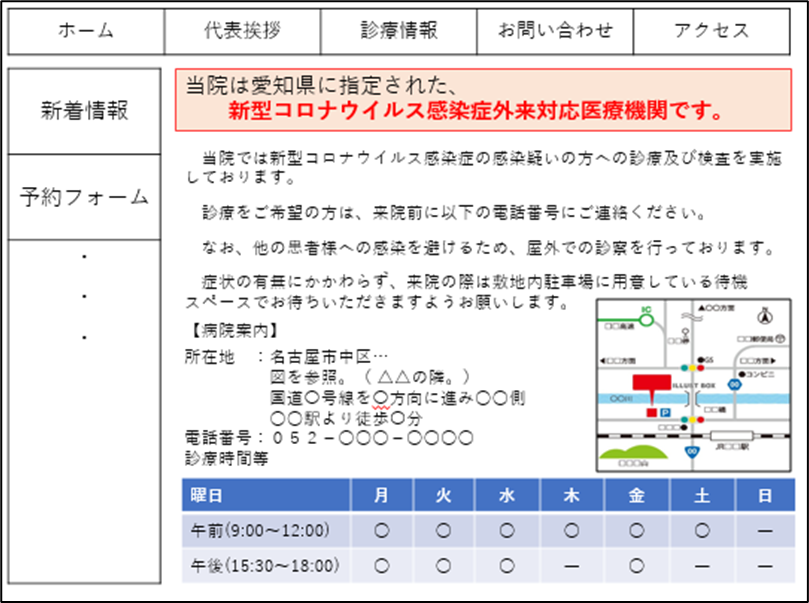 